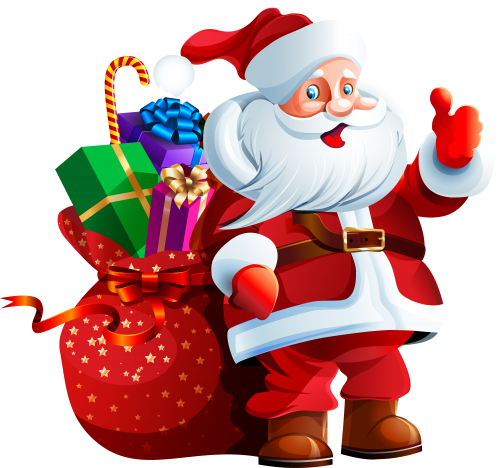 Village of Williston ParkAnnual Operation Santa Claus 2023If you would like Santa to visit your home on Christmas Eve, please send an email to boardsecretary@villageofwillistonpark.org or call 516-746-2193 between 8:00 am and 4:00 pm by Tuesday, December 20th Happy Holidays to All!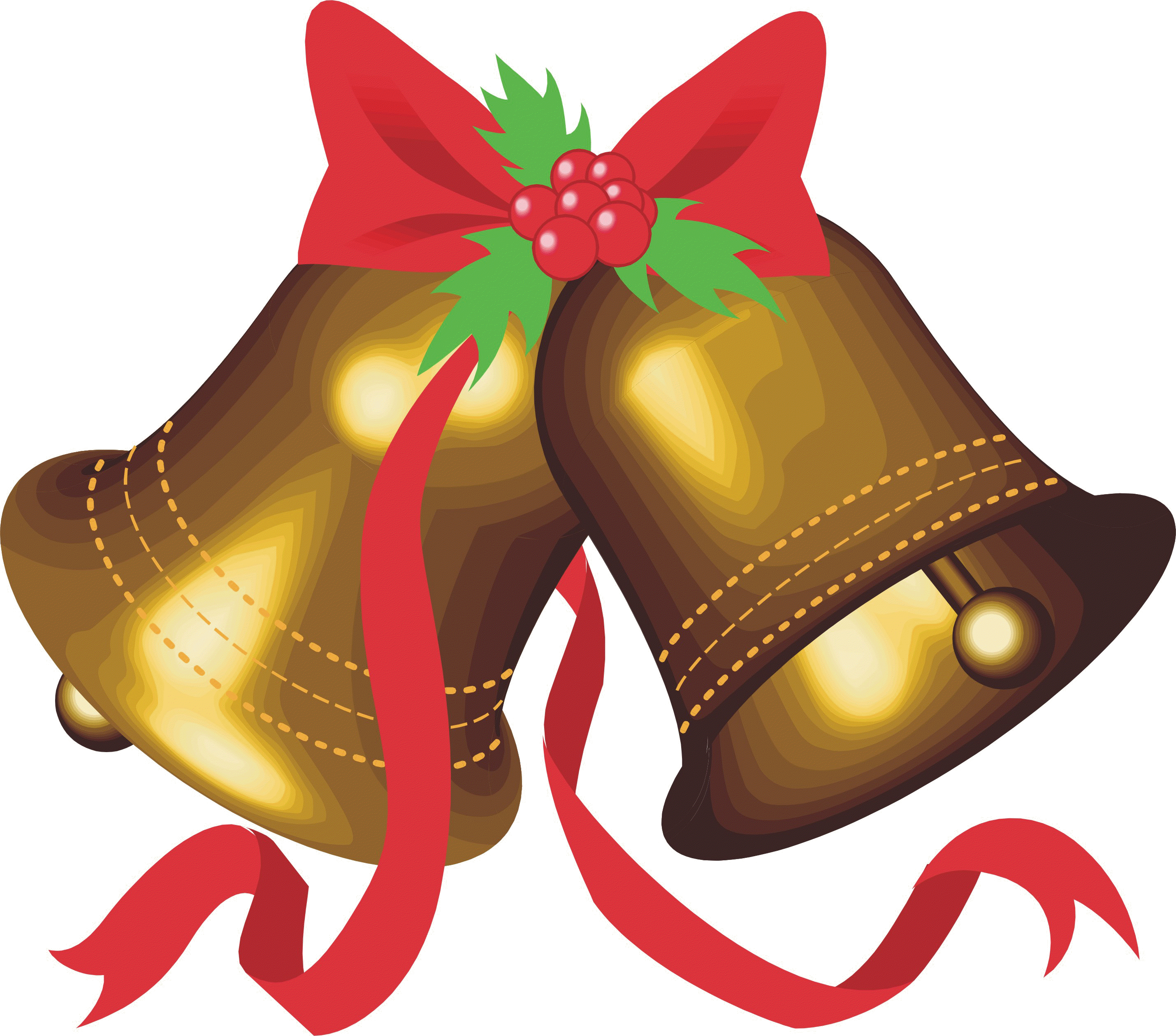 